İSTEK YAPAN KULLANICI BİLGİLERİİSTEK YAPILAN MATERYAL BİLGİLERİ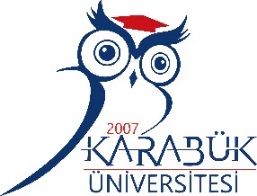 T.C. KARABÜK ÜNİVERSİTESİ Kütüphane ve Dokümantasyon Daire BaşkanlığıÜniversitelerarası Kitap Talep FormuDoküman NoUNİKA-FRM-0140T.C. KARABÜK ÜNİVERSİTESİ Kütüphane ve Dokümantasyon Daire BaşkanlığıÜniversitelerarası Kitap Talep FormuYayın Tarihi26.01.2022T.C. KARABÜK ÜNİVERSİTESİ Kütüphane ve Dokümantasyon Daire BaşkanlığıÜniversitelerarası Kitap Talep FormuRevizyon Tarihi-T.C. KARABÜK ÜNİVERSİTESİ Kütüphane ve Dokümantasyon Daire BaşkanlığıÜniversitelerarası Kitap Talep FormuRevizyon No0Adı SoyadıGöreviBölümüE-posta adresiTelefon Numarasıİmzaİstek Yapılan KütüphaneYayın AdıYazar AdıISBNYer NumarasıYayın Bilgisi